ТЗ на создание внешней обработки.База Бухгалтерия. На форму документа Поступление из переработки (Документ.ПоступлениеИзПереработки) добавить кнопку "Создать передачу в переработку". Данная команда создает документ Передача сырья в переработку (Документ.ПередачаТоваров) на основании данных Поступление из переработки.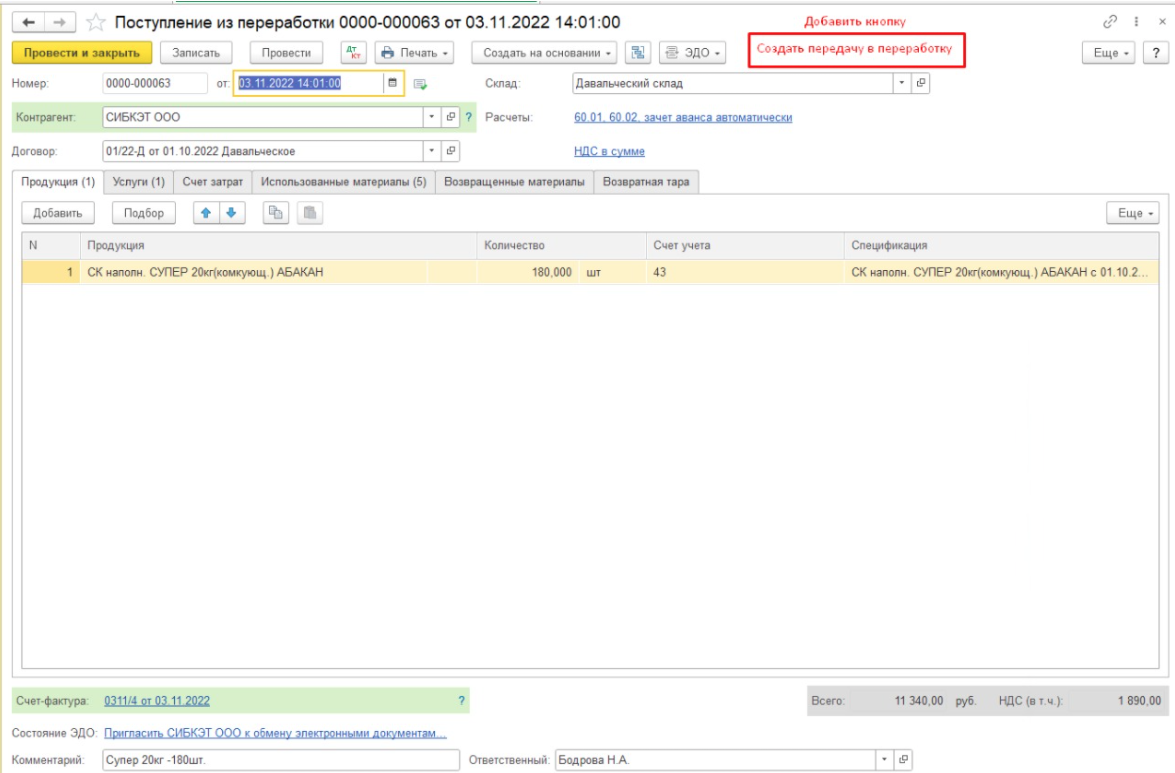 Заполнение данных документа Передача сырья в переработку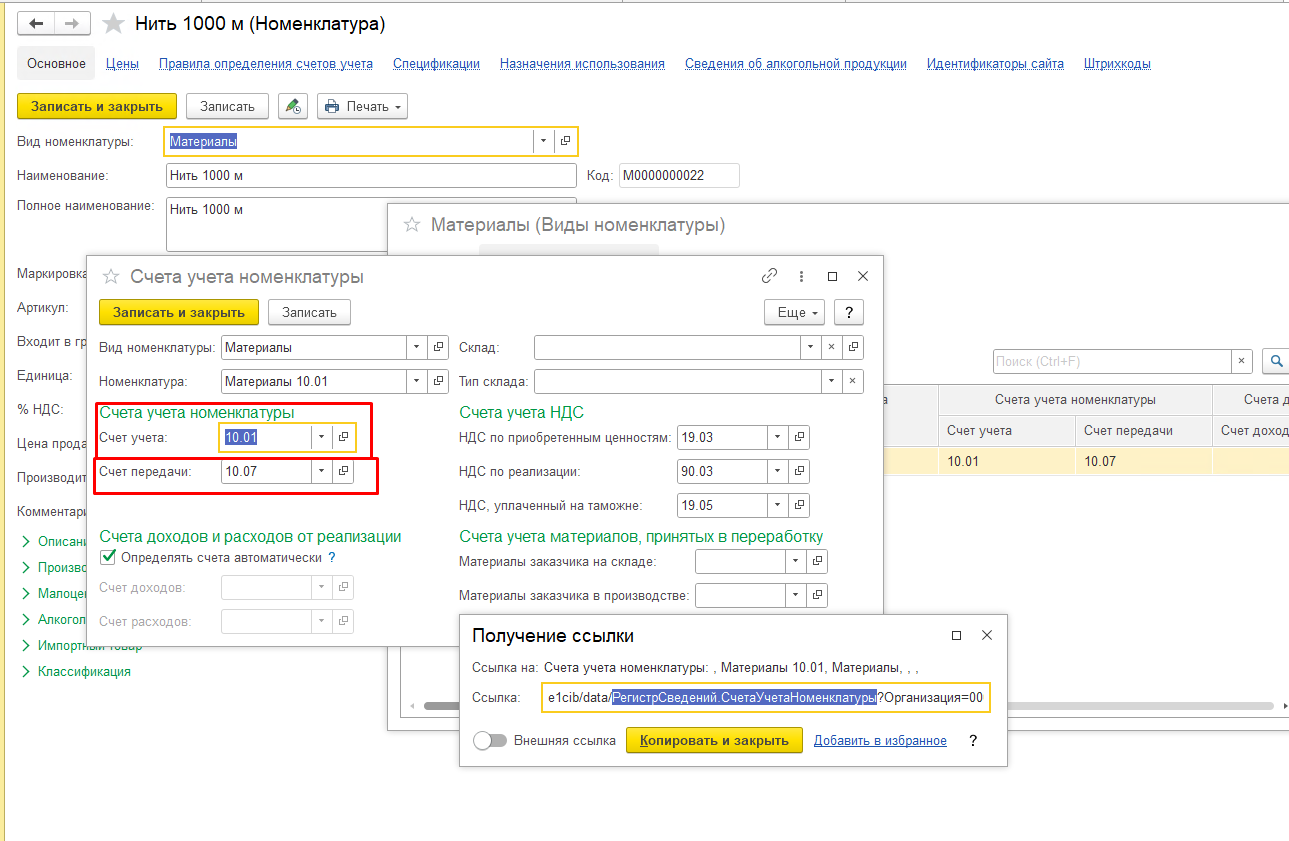 Вкладка ДополнительноГрузоотправитель устанавливаем контрагента АМЕЛЬЧЕНКО ВИТАЛИЙ ВИКТОРОВИЧ (установить по коду 00-000228Грузополучатель, тот же, что указывается в реквизите Контрагент.Данные из документа Поступление из переработки (источник)Заполнение данных в создаваемом документе Передача сырья в переработку (приемник)Дата – текущая дата создания документаКонтрагентКонтрагентСкладСкладДоговорДоговорТабличная часть «Использованные материалы»Табличная часть «Товары»НоменклатураНоменклатураКоличествоКоличествоСчет передачиСчет передачиСчет учета получаем из РегистрСведений.СчетаУчетаНоменклатуры по виду номенклатуры